YEAR 2: FEBRUARY — Coordinator NotesValentine’s Day falls in February. Gifts are purchased, chocolates are shared, and cards are sent to people far and near expressing our love for them. This month, we are encouraging our Mailbox Members — and others in our congregation — to share the love of Jesus with those in need by making (or purchasing) stocking caps. These caps will be given to an agency of your choice. Small ones could be given to the nursery in your local hospital for newborns, adult-sized caps can be shared with cancer patients, and others can be donated to a homeless shelter in your community. Your group can decide which organization(s) they will support.  Some of your Mailbox Members might knit or crochet; others might be interested in providing the yarn to make the caps. Providing warm caps for those in need can be a project everyone can support in their own way.  Access the service project Knit a Stocking Cap for Those in Need. Optional: 	Winter Resources has ideas for Valentine’s Day which may be applicable to your group.Spring Resources has ideas for Lent which may be applicable to your group.Mini Mailbox Craft For Paper Copies: Download and print this month’s resource (in bold above) to share with each Mailbox Member.Remember to sign the message with your contact information! For Electronic Communication:  Send a new email, and type “LWML Mailbox Member Greeting” in the subject line.Copy and paste the Mailbox Member message on the next page into your email.  Attach the resource(s) for the month. Optional:As you pick up the stocking caps from the members, give them some Valentine’s Day candy in a mini mailbox as a “Thank you!”Distribute the resource to your Mailbox Member participants with the note found on the next page.NOTE: Personalize the information in paragraphs two and five regarding donations and organization(s).-----------------------------------------------------------------------------------------------------------------------------------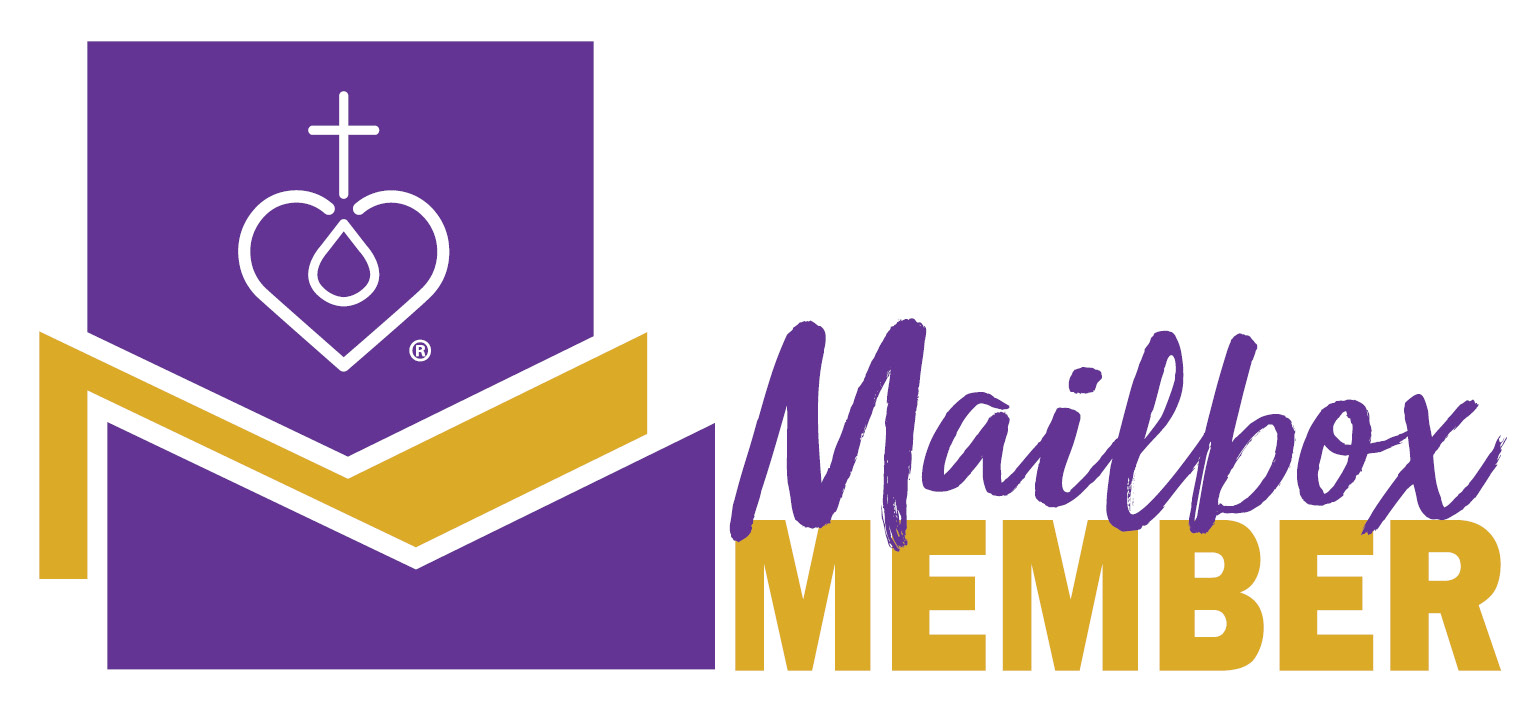 Hello, Lutheran Woman in Mission! Valentine’s Day is coming soon! It is a time when we share messages of love with those who are special in our lives. This month, we are encouraging our Mailbox Members and others to share the love of Jesus by participating in a collection of knit stocking caps for ______________________________________. If you knit or crochet, use your favorite pattern and make a cap or two that can be donated to those in need in our area. If you do not knit or crochet, you might consider purchasing a knitting loom from a local craft store. A loom is easy to use, even by children, to make caps for babies or young children. What a great way to get kids involved in sharing something they have made for someone in need!  You may choose to donate money or purchase yarn for those to craft caps, or you may want to purchase stocking caps.Attached to this note is more information to “Knit a Stocking Cap for those in Need.” If you have an opportunity to make some caps or purchase a few, let me know when they are available and I will make arrangements to have them picked up, or you can bring them to the church where we have a collection area for them. Please call me at _______________________ if you have any questions. It is a joy to be in service with you!Your Sister in Christ, _______________________________ -----------------------------------------------------------------------------------------------------------------------------------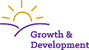 Revised by the LWML Growth and Development Committee 2021     Published by Lutheran Women’s Missionary League www.lwml.org  